Thinking about Characters and ConflictGoal: Understanding a character’s actions and motivations in order to better understand people’s actions and motivationsChoose one film we watched.Think about the motivation behind the protagonists actions. Create character sketch by making a mindmap of the character’s motivations, feeling and actions. Then explain how the conflict changed the character and/or what your character learned- make a prediction if you want to.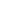 Ex. Once Alma became trapped by the doll she will no longer be the sweet, innocent curious kid. She was terrified and confused. If she ever escaped she would probably be more afraid and cautious. She would be completely changed and no longer be her playful self. This change makes the story sad, and shows us that we can’t always be so trusting.Plot Diagram/Conflict MapBelow, sketch a plot diagram that shows the evolution of  the conflict and how the conflict is resolved. Be sure to note the initial incident (what caused the conflict) and the climax (when the conflict is resolved). The rising action is the process of resolving the conflict.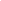 